Obec Ubľa,  067 73 Ubľa č. 368,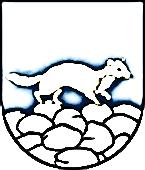  IČO:00323675, DIČ: 2020794732, e-mail: obecubla@lekosonline.skZriaďovateľ Základnej školy s materskou školou v UbliVyhlasuje podľa § 4, ods. 1 zákona č. 596/2003 Z.z. o štátnej správe v školstve a školskej samospráve a o zmene a doplnení niektorých zákonov v znení neskorších predpisov a § 5, ods. 3 zákona č. 552/2003 Z.z. o výkone práce vo verejnom záujme v znení neskorších predpisovVÝBEROVÉ  KONANIEna obsadenie funkcieriaditeľa Základnej školy s materskou školou v UbliKvalifikačné predpoklady a osobitné kvalifikačné predpoklady na vykonanie funkcie podľa osobitného predpisu ( v zmysle zákona č. 317/2009 Z.z. o pedagogických zamestnancoch a odborových zamestnancoch a o zmene a doplnení niektorých zákonov a podľa Vyhlášky MŠ SR č. 437/2009 Z.z., ktorou sa ustanovujú kvalifikačné predpoklady a osobitné kvalifikačné požiadavky  pre jednotlivé kategórie pedagogických zamestnancov a odborných zamestnancov v znení neskorších predpisov):*  ukončené vysokoškolské vzdelanie II. stupňa študijného odboru pre príslušný druh a typ školy,*    najmenej 5 rokov pedagogickej činnosti,*    vykonanie prvej atestácie ( resp. prvej kvalifikačnej skúšky, alebo jej náhrady),Iné kritéria a požiadavky:*    riadiace, organizačné a komunikačné schopnosti,*    osobnostné a morálne predpoklady,*    občianska bezúhonnosť,*    spôsobilosť používať slovenský jazyk v úradnom styku,Zoznam požadovaných dokladov, ktoré účastník predkladá do výberového konania:*    Prihláška do výberového konania,*    Štruktúrovaný profesijný životopis,*   Písomne spracovaná koncepcia rozvoja pre príslušnú Základnú školu s materskou školou v    Ubli,*  Overené kópie dokladov o vzdelaní, o absolvovaní I. atestácie ( I. kvalifikačnej skúšky alebo jej náhradnej formy),*    Doklad o bezúhonnosti – výpis z registra trestov nie starší ako 3 mesiace,*   Potvrdenie o dĺžke pedagogickej činnosti,*  Písomný súhlas uchádzača na použitie osobných údajov pre potreby výberového konania podľa zákona č. 122/2013 Z.z. o ochrane osobných údajov a o zmene a doplnení niektorých zákonov,Termín podania prihlášky: do 11.06.2021Prihlášku do výberového konania spolu s požadovanými dokladmi je potrebné zaslať na adresu:Obec Ubľa , 067 73 Ubľa č. 368Na obálke uveďte meno a adresu odosielateľa a označenie:„ Výberové konanie ZŠ s MŠ – neotvárať!“Vyhlasovateľ výberového konania si vyhradzuje právo nezaradiť do výberového konania uchádzačov, ktorí nespĺňajú požadované podmienky. Prihlášky doručené po termíne, nebudú do výberového konania zaradené. Uchádzačom, ktorí splnia podmienky, bude termín a miesto výberového konania oznámený písomne najmenej 7 dní pred jeho konaním.V Ubli 17.05.2021								Mgr. Nadežda Sirková								     starostka obce